Študentská vedecká a odborná činnosťstavebných fakúlt Českej a Slovenskej republiky - XXIV. ročníkAkademický rok 2023/2024Názov práce SVOČMeno a priezvisko študenta:	 Ročník, odbor/študijný program:Ústav:Vedúci práce:	 Košice, 16. máj 2024ObsahAbstrakt	3Abstract	31	Úvod (Nadpis úroveň 1)	42	Nadpis úroveň 1	42.1	Nadpis úroveň 2	42.1.1	Nadpis úroveň 3	42.2	Nadpis úroveň 2	52.2.1	Nadpis úroveň 3	53	Nadpis úroveň 1	5Literatúra	5AbstraktText v materinskom jazyku.AbstractText v anglickom jazyku. Úvod (Nadpis úroveň 1)Pre formátovanie textu práce je pripravená táto šablóna s preddefinovanými štýlmi, pričom je možné alternatívne využiť aj formát práce schválený pre súťaže jednotlivých fakúlt s tým, že prvá strana bude mať formu z tejto šablóny. Práca bude mať rozsah maximálne 20 strán textu vrátane príloh (do počtu strán sa nezapočítava titulná strana a obsah). Práca musí byť pred začiatkom súťaže nahraná v elektronickej podobe najneskôr do 12.5.2024 prostredníctvom formulára sprístupneného organizátorom súťaže. Prácu v tlačenej podobe predloží súťažiaci odbornej porote pred začiatkom súťaže.Za titulnou stranou, na novej strane, bude nasledovať obsah práce. Na vloženie obsahu použite Šablónu „Obsah SVOČ“:kapitoly úroveň ‚Nadpis 1‘ a ‚Nadpis nečíslovaný’ – font Arial, veľkosť 12 b., medzera pred odstavcom 6 b.kapitoly úroveň ‘Nadpis  – font Arial, veľkosť 12 b., medzera pred odstavcom 3 b., odsadenie prvého riadka , ľavý tabulátor kapitoly úroveň ‘Nadpis  – font Arial, veľkosť 12 b., medzera pred odstavcom 0 b., odsadenie prvého riadka , ľavý tabulátor Za obsahom, na ďalšej strane, bude nasledovať anotácia v materskom a v anglickom jazyku.Nadpis úroveň 1Text bude písaný fontom Arial, veľkosť 12 b., zarovnaný do bloku a s odsadením prvého riadku o 1,25 cm.Nečíslované nadpisy (abstrakt, obsah, literatúra) budú písané fontom Arial tučné (bold), veľkosť 14 b., zarovnanie do bloku, pred nadpisom bude medzera 18 b., za nadpisom medzera 12 b. V texte budú použité číslované nadpisy kapitol. Číslovanie bude bez bodky za poslednou číslicou. Nadpisy úroveň 1: Arial tučné, veľkosť 14 b., odsadenie 0 b., predsadenie , ľavý tabulátor , medzera pred nadpisom 18 b., medzera za nadpisom 12 b., zarovnanie do bloku.Nadpis úroveň 2Nadpisy úroveň 2: Arial tučné, veľkosť 14 b., odsadenie , predsadenie prvého riadka , medzera pred nadpisom 18 b., medzera za nadpisom 12 b., zarovnanie do bloku.Nadpis úroveň 3Nadpisy úroveň 3: Arial tučné, veľkosť 13 b., odsadenie , predsadenie prvého riadka , medzera pred nadpisom 12 b., medzera za nadpisom 6 b., zarovnanie do bloku.Odrážky budú odsadené o 1 cm s predsadením prvého riadka o  (uplatnia sa při texte za odrážkou, presahujúcom jeden riadok). Tabulátor bude nastavený do vzdialenosti  so zarovnaním vľavo. Medzeru pred odstavcom nastavte na 3 b.odrážka jedna odrážka dvaodrážka triNadpis úroveň 2Obrázky budú centrované na stred, pred aj za obrázkom bude medzera 10 b. Pod obrázkom so zarovnaním na stred bude popis k obrázku (Arial, 12 b.. medzera za 10 b.) s označením „Obr.“ Obr. 1: Popis k obrázkuTabuľky budú tiež centrované na stred. Popis tabuľky bude umiestnený pred tabuľkou a bude písaný Arialom veľkosť 12 b. s medzerou pred a za odstavcom 10 b. Popis k tabuľke bude označený popisom „Tab.“Tab. 1 Popis k tabuľkeNadpis úroveň 3Príklad číslovania rovníc:		(1)	Nadpis úroveň 1Na konci práce bude uvedený zoznam použitej literatúry.Literatúra [1]	Kudrna, J. Protismykové vlastnosti povrchů vozovek. Sborník ze semináře. VUT FAST, 2007[2] 	Halásková, J. Evropské trendy k omezení dopravní nehodovosti. Sborník ze semináře. VUT FAST, 2007[2] 	Viner, H., Sinhal, R., Parry, S. Review of UK Skid Resistance Policy. PIARC International Symposium „SURF2004“. Toronto, 2004[3]	Názov webstránky, názov organizácie zodpovednej za webstránky [online, prístupné dňa … ] dostupné na: www.policie.cz/web-informacni-servis-statistiky.aspx [4]	Vojtěšek, A. Srovnávací měření dynamických zařízení pro měření součinitele tření povrchu vozovek. Sborník ze semináře. VUT FAST, 2007(Logo domácej fakulty)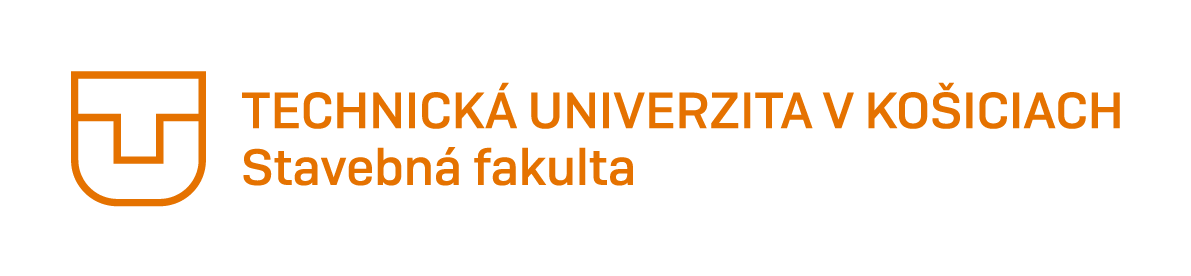 Stĺpec 1Stĺpec 2Pondelok1Utorok2Streda3Štvrtok4Piatok5Sobota6Nedeľa7